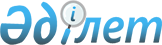 О переименовании некоторых улиц поселка Шалгинск города КаражалРешение акима поселка Шалгинский области Ұлытау от 11 апреля 2024 года № 1
      На основании Закона Республики Казахстан "Об административно – территориальном устройстве Республики Казахстан", Закона Республики Казахстан "О местном государственном управлении и самоуправлении в Республике Казахстан" и в соответствии с заключением областной ономастической комиссии при акимате области Ұлытау области от 12 января 2024 года и с учетом мнения населения РЕШИЛ:
      1. Переименовать следующие улицы в поселке Шалгинск, города Каражал, области Ұлытау:
      1) улицу Карла Маркса– в улицу Қазына;
      2) улицуФрунзе – в улицу Байқоныс.
      2. Контроль за исполнением данного решения оставляю за собой.
      3. Настоящее решение вводится в действие по истечении десяти календарных дней после первого официального опубликования.
					© 2012. РГП на ПХВ «Институт законодательства и правовой информации Республики Казахстан» Министерства юстиции Республики Казахстан
				
      Аким поселка Шалгинск

Т.Ерденов
